Victorian Purchasing GuideforBSB Business Services
Training Package Release 8March 2022© State of Victoria (Department of Education and Training) 2022.Copyright of this material is reserved to the Crown in the right of the State of Victoria. This work is licensed under a Creative Commons Attribution-NoDerivs 3.0 Australia licence (See Creative Commons for more information). You are free to use, copy and distribute to anyone in its original form as long as you attribute Higher Education and Skills, Department of Education and Training (DET) as the author, and you license any derivative work you make available under the same licence.DisclaimerIn compiling the information contained in and accessed through this resource, the Department of Education and Training has used its best endeavours to ensure that the information is correct and current at the time of publication but takes no responsibility for any error, omission or defect therein.To the extent permitted by law, DET, its employees, agents and consultants exclude all liability for any loss or damage (including indirect, special or consequential loss or damage) arising from the use of, or reliance on the information contained herein, whether caused or not by any negligent act or omission. If any law prohibits the exclusion of such liability, DET limits its liability to the extent permitted by law, for the resupply of the information.Third party sitesThis resource may contain links to third party websites and resources. DET is not responsible for the condition or content of these sites or resources as they are not under its control.Third party material linked from this resource is subject to the copyright conditions of the third party. Users will need to consult the copyright notice of the third party sites for conditions of usage.Victorian Purchasing Guide ¾ Release HistoryNote: RTOs should refer to the National Register for the detail of changes made in each Release. (See National Register for more information)BSB Business Services Training Package Release 8 
Victorian Purchasing GuideCONTENTSINTRODUCTION	2What is a Victorian Purchasing Guide?	2Registration	2Transition	2QUALIFICATIONS	3UNITS OF COMPETENCY AND NOMINAL HOURS	5CONTACTS AND LINKS	25GLOSSARY	26INTRODUCTIONWhat is a Victorian Purchasing Guide?The Victorian Purchasing Guide provides information for use by Registered Training Organisations (RTOs) in the provision of Victorian government subsidised training.Specifically the Victorian Purchasing Guide provides the following information related to the delivery of nationally endorsed Training Packages in Victoria:The maximum and minimum payable hours available for each qualification.Nominal hours for each unit of competency within the Training Package.RegistrationRTOs must be registered by either the Victorian Registration and Qualifications Authority (VRQA) or the Australian Skills Qualification Authority (ASQA) regulatory body to be eligible to issue qualifications and Statements of Attainment under the Australian Qualifications Framework (AQF).The VRQA is the regulatory authority in Victoria responsible for the registration of Vocational Education and Training (VET) providers who offer courses to domestic students in Victoria only.ASQA is the regulatory authority responsible for the registration of VET providers who offer training in Victoria, nationally and / or internationally. Transition The relationship between new units and any superseded or replaced units from the previous version of BSB Business Services Training Package Release 8 is provided in the Training Package Companion Volume Implementation Guide. (See Companion Volumes for more information). Information regarding transition arrangements can be obtained from the state or national VET Regulatory Authority (see Contacts and Links section).RTOs must ensure that all training and assessment leading to issuance of qualifications or Statements of Attainment from the BSB Business Services Training Package Release 8 is conducted against the Training Package units of competency and complies with the assessment requirements.QUALIFICATIONSUNITS OF COMPETENCY AND NOMINAL HOURSCONTACTS AND LINKSGLOSSARYTraining Package Release  Date VPG
ApprovedDate VPG
ApprovedCommentsBSB Business Services 
Training PackageRelease No 8BSB Business Services 
Training PackageRelease No 822 March 2022This Victorian Purchasing Guide reflects a major release for the BSB Business Services Package and includes:BSB41021 Certificate IV in Aboriginal and Torres Strait Islander Governance - not equivalent11 new units of competency – organisational disruption (3), Cyber security awareness (7), Aboriginal and Torres Strait Islander Governance (1)Review of 28 units to 8 revised units Further details available at VETNET.BSB Business Services Training PackageRelease No 7.2BSB Business Services Training PackageRelease No 7.25 August 2021This Victorian Purchasing Guide reflects a minor release for the BSB Business Services Package and consisted of the addition of the:Unit of competency - BSBWHS432X Contribute to organisational mental health response in the context of disruptive events, and Skill set - BSBSS00129 Cross-Sector Mental Health and Organisational Disruption Further details available at VETNET.BSB Business Services Training PackageRelease 7BSB Business Services Training PackageRelease 71 February 2021This Victorian Purchasing Guide reflects a major release for the BSB Business Services Package and consisted of:Qualifications:Fifty five (55) updated qualifications - Ten (10) equivalent and forty five (45) not equivalent. The not equivalent qualifications were reduced from forty five (45) to twenty three (23) qualifications by the merging of qualifications.Seven (7) deleted qualificationsUnits of competencyFourteen (14) new.Five hundred and forty four (544) were updated of which two hundred and forty one (241) were equivalent and three hundred and three (303) were not equivalent. Of those updated, three hundred and eighty (380) were merged down to one hundred and twenty six (126).Sixteen (16) deletedSkill sets*Twenty six new and fifty one (51) deleted skill sets.Further details available at VETNET.BSB Business Services 
Training Package Release 6.1BSB Business Services 
Training Package Release 6.115 July 2020This Victorian Purchasing Guide reflects a minor release for the BSB Business Services Package. A new infection control unit, BSBWHS332X, has been developed and included as an elective in the qualifications BSB30115 and BSB30719. BSB Business Services 
Training Package Release 6BSB Business Services 
Training Package Release 620 April 2020This Victorian Purchasing Guide reflects a minor release for the BSB Business Services Package and consists of seventeen (17) new cross-sector units of competency which relate to Big Data and Cyber Security. These new units are included as electives in nine (9) of the existing BSB qualifications.Further details available at VETNET.BSB Business Services Training Package Release 5BSB Business Services Training Package Release 515 November 2019BSB Release 5 includes four updated and recoded qualifications:BSB30719 - Certificate III in Work Health and SafetyBSB41419 - Certificate IV in Work Health and SafetyBSB51319 - Diploma of Work Health and SafetyBSB60619 - Advanced Diploma of Work Health and Safety14 existing qualifications were updated with an updated Work Health and Safety elective unit.Changes to units of competency are:7 new units 26 updated units3 deleted.Further details available at VETNET.BSB Business Services Training Package Release 4BSB Business Services Training Package Release 44 April 2019This release includes nine new Cross-sector Teamwork and Communication units, and the inclusion for people with a disability common units:BSBXCM301 Engage in workplace communicationBSBXCM401 Apply communication strategies in the workplaceBSBXCM501 Lead communication in the workplaceBSBXDB301 Respond to the service needs of customers and clients with disabilityBSBXDB401 Develop and implement recruitment processes that are inclusive of people with disabilityBSBXDB501 Support staff members with disability in the workplaceBSBXDB502 Adapt organisations to enhance accessibility for people with disabilityBSBXTW301 Work in a teamBSBXTW401 Lead and facilitate a teamThese units are embedded as electives in selected qualifications.Further details available at VETNET.BSB Business Services Training Package Release 3BSB Business Services Training Package Release 326 November 2018Two new qualifications in Procurement:BSB41618 Certificate IV in Business (Procurement)BSB51518 Diploma of Business (Procurement)Update to core units within six qualifications:BSB42518 Certificate IV in Small Business ManagementBSB42618 Certificate IV in New Small BusinessBSB50618 Diploma of Human Resources ManagementBSB51918 Diploma of Leadership and ManagementBSB52318 Diploma of GovernanceBSB61218 Advanced Diploma of Program ManagementSeven new units of competency:BSBCRT404 Apply advanced critical thinking to work processesBSBCRT502 Develop critical thinking in othersBSBITU501 Conduct data analysisBSBPRC406 Conduct e-procurementBSBPRC505 Manage ethical procurementBSBWRK311 Develop self-awarenessBSBWRK412 Contribute to personal developmentUpdate to 41 units of competency to align content with industry skills needs and standards.  Further details available at VETNET.BSB Business Services Training Package Release 2BSB Business Services Training Package Release 214 April 2016Includes:Sustainability (1 new qualification and 6 new units)Governance (1 new qualification and 9 new units)Marketing and Communications (3 new qualifications and 12 new units) (replacing existing Marketing & Advertising qualifications)Small Business (2 new qualifications and 6 new units).The following qualifications have been moved from CUL11 Library, Information and Cultural Services Training Package version 1.0 to BSB Business Services Training Package version 2.0. and have been recoded and updated to meet the standards for training packages:CUL30111 Certificate III in Information and Cultural ServicesCUL40111 Certificate IV in Library, Information and Cultural Services	CUL50111 Diploma of Library and Information Services.The following qualifications have been moved from TAE10 Training and Education Training Package version 3.4 to BSB Business Services Training Package version 2.0. and have been recoded and updated to meet the standards for training packages.TAE70210 Graduate Certificate in Management (Learning)TAE80210 Graduate Diploma of Management (Learning).	Industry Skills Council (ISC) upgrade to update unit lists and correct typographical errors.BSB Business Services Training Package Release 1BSB Business Services Training Package Release 107/07/2015CodeTitleMinimum Payable HoursMaximum Payable HoursBSB10120Certificate I in Workplace Skills195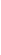 205BSB20120Certificate II in Workplace Skills314330BSB30120Certificate III in Business466490BSB30220Certificate III in Entrepreneurship and New Business366385BSB30320Certificate III in Legal Services375395BSB30420Certificate III in Library and Information Services437460BSB30719Certificate III in Work Health and Safety345363BSB40120Certificate IV in Business594625BSB40320Certificate IV in Entrepreneurship and New Business542570BSB40420Certificate IV in Human Resource Management499525BSB40520Certificate IV in Leadership and Management551580BSB40620Certificate IV in Legal Services494520BSB40720Certificate IV in Library and Information Services513540BSB40820Certificate IV in Marketing and Communication580610BSB40920Certificate IV in Project Management Practice342360BSB41021Certificate IV in Aboriginal and Torres Strait Islander Governance546575BSB41419Certificate IV in Work Health and Safety437460BSB50120Diploma of Business722760BSB50320Diploma of Human Resource Management684720BSB50420Diploma of Leadership and Management722760BSB50520Diploma of Library and Information Services808850BSB50620Diploma of Marketing and Communication589620BSB50720Diploma of Paralegal Services551580BSB50820Diploma of Project Management542570BSB50920Diploma of Quality Auditing618650BSB51319Diploma of Work Health and Safety447470BSB60120Advanced Diploma of Business665700BSB60220Advanced Diploma of Conveyancing893940BSB60320Advanced Diploma of Human Resource Management627660BSB60420Advanced Diploma of Leadership and Management580610BSB60520Advanced Diploma of Marketing and Communication656690BSB60619Advanced Diploma of Work Health and Safety551580BSB60720Advanced Diploma of Program Management798840BSB80120Graduate Diploma of Management (Learning)580610BSB80220Graduate Diploma of Portfolio Management627660BSB80320Graduate Diploma of Strategic Leadership675710Unit CodeUnit TitleNominal HoursBSBAUD411Participate in quality audits40BSBAUD412Work within compliance frameworks30BSBAUD511Initiate quality audits60BSBAUD512Lead quality audits60BSBAUD513Report on quality audits60BSBAUD514Interpret compliance requirements20BSBAUD515Evaluate and review compliance25BSBAUD516Develop and monitor processes for the management of breaches in compliance requirements30BSBAUD601Establish and manage compliance management systems50BSBCMM211Apply communication skills40BSBCMM411Make presentations30BSBCMM412Lead difficult conversations40BSBCMM511Communicate with influence60BSBCNV511Take instructions in relation to a conveyancing transaction120BSBCNV512Finalise the conveyancing transaction30BSBCNV611Interpret a legal document and provide advice in a conveyancing transaction80BSBCNV612Identify and apply legal requirements for a conveyancing transaction50BSBCNV613Prepare legal documents for a conveyancing transaction80BSBCNV614Apply principles of trust accounting60BSBCNV615Interpret search results for a conveyancing transaction60BSBCNV616Comply with tax obligations in a conveyancing transaction60BSBCRT201Develop and apply thinking and problem solving skills30BSBCRT311Apply critical thinking skills in a team environment40BSBCRT411Apply critical thinking to work practices50BSBCRT412Articulate, present and debate ideas40BSBCRT413Collaborate in creative processes40BSBCRT511Develop critical thinking in others50BSBCRT512Originate and develop concepts30BSBCRT611Apply critical thinking for complex problem solving60BSBDAT201Collect and record data40BSBDAT501Analyse data60BSBESB301Investigate business opportunities25BSBESB302Develop and present business proposals30BSBESB303Organise finances for new business ventures50BSBESB304Determine resource requirements for new business ventures30BSBESB305Address compliance requirements for new business ventures45BSBESB401Research and develop business plans50BSBESB402Establish legal and risk management requirements of new business ventures60BSBESB403Plan finances for new business ventures50BSBESB404Market new business ventures50BSBESB405Manage compliance for small businesses60BSBESB406Establish operational strategies and procedures for new business ventures45BSBESB407Manage finances for new business ventures60BSBFIN301Process financial transactions30BSBFIN302Maintain financial records60BSBFIN401Report on financial activity50BSBFIN501Manage budgets and financial plans70BSBFIN502Manage financial compliance60BSBFIN601Manage organisational finances80BSBFIN801Lead financial strategy development100BSBFNG401Plan and chair Aboriginal and Torres Strait Islander organisation board meetings60BSBFNG402Interact with Aboriginal and Torres Strait Islander organisation members and the community30BSBFNG403Participate as a board member of an Aboriginal and Torres Strait Islander organisation60BSBFNG404Maintain and protect cultural values in an Aboriginal and Torres Strait Islander organisation60BSBFNG405Review and apply the constitution in an Aboriginal and Torres Strait Islander organisation40BSBFNG406Assist in developing and implementing Aboriginal and Torres Strait Islander organisational policies40BSBFNG407Oversee asset management in an Aboriginal and Torres Strait Islander organisation40BSBFNG408Represent an Aboriginal and Torres Strait Islander organisation40BSBFNG409Comply with Aboriginal and Torres Strait Islander organisation director obligations55BSBHRM411Administer performance development processes40BSBHRM412Support employee and industrial relations50BSBHRM413Support the learning and development of teams and individuals40BSBHRM414Use human resources information systems60BSBHRM415Coordinate recruitment and onboarding50BSBHRM416Process payroll30BSBHRM417Support human resources functions and processes50BSBHRM521Facilitate performance development processes60BSBHRM522Manage employee and industrial relations80BSBHRM523Coordinate the learning and development of teams and individuals60BSBHRM524Coordinate workforce plan implementation60BSBHRM525Manage recruitment and onboarding60BSBHRM526Manage payroll30BSBHRM527Coordinate human resource functions and processes60BSBHRM528Coordinate remuneration and employee benefits60BSBHRM529Coordinate separation and termination processes60BSBHRM530Coordinate rehabilitation and return to work programs50BSBHRM531Coordinate health and wellness programs60BSBHRM611Contribute to organisational performance development70BSBHRM612Contribute to the development of employee and industrialrelations strategies60BSBHRM613Contribute to the development of learning and development strategies80BSBHRM614Contribute to strategic workforce planning60BSBHRM615Contribute to the development of diversity and inclusion strategies80BSBINS201Process and maintain workplace information30BSBINS202Handle receipt and dispatch of information15BSBINS203Assist with circulation services15BSBINS301Develop and use information literacy skills40BSBINS302Organise workplace information30BSBINS303Use knowledge management systems50BSBINS304Process and maintain information resources30BSBINS305Participate in cataloguing activities40BSBINS306Provide multimedia support30BSBINS307Retrieve information from records25BSBINS308Control records40BSBINS309Maintain business records30BSBINS401Analyse and present research information40BSBINS402Coordinate workplace information systems40BSBINS403Obtain information from external and networked sources20BSBINS404Search library and information databases30BSBINS405Use integrated library management systems30BSBINS406Assist customers to access information40BSBINS407Consolidate and maintain library industry knowledge60BSBINS408Provide information from and about records20BSBINS409Maintain and monitor digital information and records50BSBINS410Implement records systems for small business40BSBINS501Implement information and knowledge management systems50BSBINS502Coordinate data management50BSBINS503Monitor compliance with copyright and licence requirements20BSBINS504Maintain digital repositories45BSBINS505Provide subject access and classify material100BSBINS506Implement lending and borrowing processes for collections20BSBINS507Use advanced functions of integrated library management systems35BSBINS508Research and analyse information to meet library customer needs80BSBINS509Promote literature and reading50BSBINS510Develop community and stakeholder relationships in a library environment50BSBINS511Develop and promote library activities, events and public programs60BSBINS512Monitor business records systems40BSBINS513Contribute to records management framework30BSBINS514Contribute to records retention and disposal schedule40BSBINS515Participate in archiving activities60BSBINS516Undertake cataloguing activities100BSBINS601Manage knowledge and information80BSBINS602Extend own information literacy skills to locate information50BSBINS603Initiate and lead applied research150BSBINS604Contribute to collection management50BSBLDR301Support effective workplace relationships40BSBLDR411Demonstrate leadership in the workplace50BSBLDR412Communicate effectively as a workplace leader40BSBLDR413Lead effective workplace relationships50BSBLDR414Lead team effectiveness50BSBLDR521Lead the development of diverse workforces60BSBLDR522Manage people performance70BSBLDR523Lead and manage effective workplace relationships50BSBLDR601Lead and manage organisational change60BSBLDR602Provide leadership across the organisation60BSBLDR811Lead strategic transformation80BSBLDR812Develop and cultivate collaborative partnerships and relationships40BSBLDR813Lead and influence ethical practice80BSBLEG311Work in a legal services environment60BSBLEG312Carry out search of the public record25BSBLEG313Lodge documents in a legal services environment10BSBLEG314Protect information in a legal services environment20BSBLEG315Assist in planning activities in a legal services environment10BSBLEG421Apply understanding of the Australian legal system60BSBLEG422Maintain a file in a legal services environment50BSBLEG423Conduct simple legal research40BSBLEG424Support the drafting of complex legal documents80BSBLEG425Apply principles of legal project management50BSBLEG521Conduct and apply legal research40BSBLEG522Apply legal principles in contract law matters60BSBLEG523Apply legal principles in tort law matters60BSBLEG524Apply principles of evidence law in matters under litigation60BSBLEG525Apply legal principles in intellectual property law matters50BSBLEG526Apply legal principles in criminal law matters60BSBLEG527Apply legal principles in family law matters60BSBLEG528Apply legal principles in property law matters60BSBLEG529Apply legal principles in corporation law matters60BSBLEG530Apply legal principles in wills and probate matters60BSBLEG531Apply legal principles in administrative law matters50BSBLEG532Assist with court procedure60BSBLEG533Support alternative dispute resolution processes50BSBLEG534Take instructions in a legal services environment40BSBMED301Interpret and apply medical terminology appropriately60BSBMED302Prepare and process medical accounts30BSBMED303Maintain patient records20BSBMED304Assist in controlling stocks and supplies20BSBMED305Apply the principles of confidentiality, privacy and security within the medical environment20BSBMED401Manage patient recordkeeping system50BSBMKG431Assess marketing opportunities50BSBMKG432Research international markets50BSBMKG433Undertake marketing activities50BSBMKG434Promote products and services40BSBMKG435Analyse consumer behaviour60BSBMKG436Design and test direct marketing activities60BSBMKG437Create and optimise digital media50BSBMKG438Implement and monitor advertising production40BSBMKG439Develop and apply knowledge of communications industry40BSBMKG440Apply marketing communication across a convergent industry70BSBMKG441Develop public relations documents80BSBMKG442Conduct e-marketing communications30BSBMKG541Identify and evaluate marketing opportunities70BSBMKG542Establish and monitor the marketing mix60BSBMKG543Plan and interpret market research50BSBMKG544Plan and monitor direct marketing activities50BSBMKG545Conduct marketing audits40BSBMKG546Develop social media engagement plans50BSBMKG547Develop strategies to monetise digital engagement60BSBMKG548Forecast international market and business needs50BSBMKG549Profile and analyse consumer behaviour for international markets55BSBMKG550Promote products and services to international markets70BSBMKG551Create multiplatform advertisements for mass media40BSBMKG552Design and develop marketing communication plans60BSBMKG553Develop public relations campaigns50BSBMKG554Plan and develop public relations publications45BSBMKG555Write persuasive copy50BSBMKG621Develop organisational marketing strategy60BSBMKG622Manage organisational marketing processes50BSBMKG623Develop marketing plans50BSBMKG624Manage market research50BSBMKG625Implement and manage international marketing programs50BSBMKG626Develop advertising campaigns60BSBMKG627Execute advertising campaigns70BSBMKG628Lead organisational public relations60BSBOPS101Use business resources15BSBOPS201Work effectively in business environments30BSBOPS202Engage with customers100BSBOPS203Deliver a service to customers40BSBOPS301Maintain business resources15BSBOPS302Identify business risk40BSBOPS303Organise schedules15BSBOPS304Deliver and monitor a service to customers35BSBOPS305Process customer complaints30BSBOPS306Record stakeholder interactions30BSBOPS401Coordinate business resources30BSBOPS402Coordinate business operational plans40BSBOPS403Apply business risk management processes50BSBOPS404Implement customer service strategies40BSBOPS405Organise business meetings20BSBOPS406Participate in organisational governance40BSBOPS407XSupport organisational response to disruption50BSBOPS501Manage business resources80BSBOPS502Manage business operational plans70BSBOPS503Develop administrative systems50BSBOPS504Manage business risk60BSBOPS505Manage organisational customer service40BSBOPS506XPlan for organisational disruption60BSBOPS507XManage organisational response to disruption80BSBOPS601Develop and implement business plans60BSBOPS602Monitor corporate governance activities50BSBPEF101Plan and prepare for work readiness20BSBPEF201Support personal wellbeing in the workplace50BSBPEF202Plan and apply time management20BSBPEF301Organise personal work priorities30BSBPEF302Develop self-awareness30BSBPEF401Manage personal health and wellbeing60BSBPEF402Develop personal work priorities40BSBPEF403Lead personal development40BSBPEF501Manage personal and professional development60BSBPEF502Develop and use emotional intelligence60BSBPMG420Apply project scope management techniques40BSBPMG421Apply project time management techniques40BSBPMG422Apply project quality management techniques40BSBPMG423Apply project cost management techniques40BSBPMG424Apply project human resources management approaches40BSBPMG425Apply project information management and communications techniques40BSBPMG426Apply project risk management techniques40BSBPMG427Apply project procurement procedures40BSBPMG428Apply project life cycle management processes40BSBPMG429Apply project stakeholder engagement techniques40BSBPMG430Undertake project work60BSBPMG530Manage project scope40BSBPMG531Manage project time40BSBPMG532Manage project quality40BSBPMG533Manage project cost40BSBPMG534Manage project human resources40BSBPMG535Manage project information and communication40BSBPMG536Manage project risk40BSBPMG537Manage project procurement40BSBPMG538Manage project stakeholder engagement40BSBPMG539Manage project governance40BSBPMG540Manage project integration60BSBPMG541Manage complex projects60BSBPMG630Enable program execution50BSBPMG631Manage program delivery60BSBPMG632Manage program risk60BSBPMG633Provide leadership for the program70BSBPMG634Facilitate stakeholder engagement40BSBPMG635Implement program governance60BSBPMG636Manage benefits40BSBPMG637Engage in collaborative alliances50BSBPMG810Prioritise projects and programs80BSBPMG811Select and balance the portfolio100BSBPMG812Manage and review portfolio performance80BSBPMG813Govern the portfolio100BSBPMG814Lead the portfolio60BSBPMG815Manage portfolio communications and change80BSBPMG816Manage portfolio resources90BSBPMG817Manage portfolio risk60BSBPRC401Plan procurement40BSBPRC402Negotiate contracts50BSBPRC403Conduct international procurement60BSBPRC406Conduct e-procurement40BSBPRC501Manage procurement strategies60BSBPRC502Manage supplier relationships40BSBPRC503Manage international procurement50BSBPRC504Manage a supply chain60BSBPRC505Manage ethical procurement strategy60BSBPUR301Purchase goods and services60BSBSTR301Contribute to continuous improvement40BSBSTR401Promote innovation in team environments40BSBSTR402Implement continuous improvement40BSBSTR501Establish innovative work environments50BSBSTR502Facilitate continuous improvement60BSBSTR503Develop organisational policy60BSBSTR601Manage innovation and continuous improvement70BSBSTR602Develop organisational strategies80BSBSTR603Develop business continuity plans60BSBSTR801Lead innovative thinking and practice80BSBSTR802Lead strategic planning processes for an organisation100BSBSTR803Establish business continuity management strategies80BSBSUS211Participate in sustainable work practices20BSBSUS411Implement and monitor environmentally sustainable work practices40BSBSUS412Develop and implement workplace sustainability plans50BSBSUS413Evaluate and report on workplace sustainability45BSBSUS511Develop workplace policies and procedures for sustainability50BSBSUS601Lead corporate social responsibility50BSBTEC101Operate digital devices20BSBTEC201Use business software applications60BSBTEC202Use digital technologies to communicate in a work environment20BSBTEC203Research using the internet30BSBTEC301Design and produce business documents80BSBTEC302Design and produce spreadsheets35BSBTEC303Create electronic presentations20BSBTEC401Design and produce complex text documents100BSBTEC402Design and produce complex spreadsheets50BSBTEC403Apply digital solutions to work processes50BSBTEC404Use digital technologies to collaborate in a work environment50BSBTEC405Review and maintain organisation’s digital presence50BSBTEC501Develop and implement an e-commerce strategy50BSBTEC601Review organisational digital strategy60BSBTWK201Work effectively with others40BSBTWK301Use inclusive work practices30BSBTWK401Build and maintain business relationships35BSBTWK501Lead diversity and inclusion60BSBTWK502Manage team effectiveness60BSBTWK503Manage meetings30BSBTWK601Develop and maintain strategic business networks50BSBWHS211Contribute to the health and safety of self and others20BSBWHS307Apply knowledge of WHS laws in the workplace20BSBWHS308Participate in WHS hazard identification, risk assessment and risk control processes50BSBWHS309Contribute effectively to WHS communication and consultation processes30BSBWHS310Contribute to WHS issue-resolution processes30BSBWHS311Assist with maintaining workplace safety40BSBWHS331Participate in identifying and controlling hazardous chemicals40BSBWHS332XApply infection prevention and control procedures to own work activities30BSBWHS411Implement and monitor WHS policies, procedures and programs50BSBWHS412Assist with workplace compliance with WHS laws40BSBWHS413Contribute to implementation and maintenance of WHS consultation and participation processes40BSBWHS414Contribute to WHS risk management60BSBWHS415Contribute to implementing WHS management systems50BSBWHS416Contribute to workplace incident response40BSBWHS417Assist with managing WHS implications of return to work50BSBWHS418Assist with managing WHS compliance of contractors40BSBWHS419Contribute to implementing WHS monitoring processes60BSBWHS431Develop processes and procedures for controlling hazardous chemicals in the workplace50BSBWHS432XContribute to organisational mental health response in the context of disruptive events70BSBWHS504Manage WHS risks50BSBWHS512Contribute to managing work-related psychological health and safety50BSBWHS513Lead WHS risk management40BSBWHS514Manage WHS compliance of contractors40BSBWHS515Lead initial response to and investigate WHS incidents50BSBWHS516Contribute to developing, implementing and maintaining an organisation's WHS management system50BSBWHS517Contribute to managing a WHS information system50BSBWHS518Manage WHS hazards associated with maintenance and use of plant60BSBWHS519Lead the development and use of WHS risk management tools40BSBWHS520Manage implementation of emergency procedures40BSBWHS521Ensure a safe workplace for a work area60BSBWHS522Manage WHS consultation and participation processes40BSBWHS531Implement and evaluate system of work for managing hazardous chemicals40BSBWHS603Implement WHS risk management50BSBWHS605Develop, implement and maintain WHS management systems50BSBWHS611Develop and implement strategies that support work-related psychological health and safety40BSBWHS612Develop and implement a strategy to support a positive WHS culture60BSBWHS613Evaluate the WHS performance of an organisation50BSBWHS614Conduct a WHS audit under the guidance of a lead auditor40BSBWHS616Apply safe design principles to control WHS risks40BSBWHS617Apply ergonomics to manage WHS risks60BSBWHS631Apply occupational hygiene principles to manage WHS risks50BSBWRT311Write simple documents30BSBWRT411Write complex documents50BSBXBD401Capture and store big data80BSBXBD402Test big data samples40BSBXBD403Analyse big data40BSBXBD404Use big data for operational decision making40BSBXBD405Develop procedures for managing big data40BSBXBD406Present big data insights30BSBXBD407Protect big data integrity60BSBXBD408Implement and review procedures for managing big data30BSBXBD501Develop big data strategy60BSBXCM301Engage in workplace communication40BSBXCM401Apply communication strategies in the workplace50BSBXCM501Lead communication in the workplace50BSBXCS301Protect own personal online profile from cyber security threats30BSBXCS302Identify and report online security threats30BSBXCS303Securely manage personally identifiable information and workplace information40BSBXCS304Apply cyber hygiene best practices45BSBXCS305Identify and assess cyber security insider threats and risks45BSBXCS306Apply own techniques to prevent cyber security insider threats50BSBXCS401Maintain security of digital devices40BSBXCS402Promote workplace cyber security awareness and best practices40BSBXCS403Contribute to cyber security threat assessments30BSBXCS404Contribute to cyber security risk management30BSBXCS405Contribute to cyber security incident responses30BSBXCS406Develop cyber security insider threat and risk response plans50BSBXCS407Develop cyber hygiene best practice plan60BSBXCS408Develop employee cyber security risk profiles50BSBXCS409Plan and implement organisational cyber security insider threat prevention strategies60BSBXDB301Respond to the service needs of customers and clients with disability40BSBXDB401Develop and implement recruitment processes that are inclusive of people with disability60BSBXDB501Support staff members with disability in the workplace40BSBXDB502Adapt organisations to enhance accessibility for people with disability40BSBXTW301Work in a team40BSBXTW401Lead and facilitate a team50Curriculum Maintenance Manager (CMM)Curriculum Maintenance Manager (CMM)Curriculum Maintenance Manager (CMM)CMM Business IndustriesThe CMM Service is provided on behalf of Higher Education and Skills.CMM Service Executive Officers can assist with questions on payable and nominal hours.Jennifer FleischerExecutive Officer C/- Chisholm Institute PO Box 684  Dandenong  VIC  3175Ph: (03) 9238 8501 Email: jennifer.fleischer@chisholm.edu.auService Skills Organisation (SSO)Service Skills Organisation (SSO)Service Skills Organisation (SSO)PwC’s Skills for AustraliaThis SSO is responsible for developing this BSB Business Services Training Package and can be contacted for further information. Phone: 1800 714 819   Email: info@skillsforaustralia.com SSO website can be found here.National Register for VET in AustraliaNational Register for VET in AustraliaNational Register for VET in AustraliaTraining.gov.au (TGA)TGA is the Australian government’s official National Register of information on Training Packages, qualifications, courses, units of competency and RTOs.See the National Register for more information.Australian GovernmentAustralian GovernmentAustralian GovernmentDepartment of Education, Skills and EmploymentThe Commonwealth Department is responsible for national policies and programmes that help Australians access quality vocational education and training. See the Commonwealth Department of Education, Skills and Employment website for more information. State GovernmentState GovernmentState GovernmentDepartment of Education and Training (DET) DET is the State Training Authority responsible for supporting implementation of Vocational Education and Training (VET) in Victoria. (03) 9637 2000See the Victorian Department of Education and Training website for more information.National VET Regulatory AuthorityNational VET Regulatory AuthorityNational VET Regulatory AuthorityAustralian Skills Quality Authority (ASQA)ASQA is the national regulator for Australia’s VET sector. Info line: 1300 701 801 See the ASQA website for more information.Victorian State VET Regulatory AuthorityVictorian State VET Regulatory AuthorityVictorian State VET Regulatory AuthorityVictorian Registration and Qualifications Authority (VRQA)The VRQA is a statutory authority responsible for the registration and regulation of Victorian RTOs and for the regulation of apprenticeships and traineeships in Victoria.(03) 9637 2806 See the VRQA website for more information. CodeNationally endorsed Training Package qualification code.TitleNationally endorsed Training Package qualification title.Unit CodeNationally endorsed Training Package unit code.Unit TitleNationally endorsed Training Package unit title.Maximum Payable HoursThe maximum number of hours the Victorian Government will subsidise under Skills First funding for the achievement of the minimum realistic vocational outcome of the qualification, as determined by the qualification packaging rules.  The Maximum Payable Hours do not cover every possible combination of core and elective units available for a specific qualification.   Minimum payable hours reflect a calculated minimum number of hours that could deliver a minimum realistic vocational outcome, based on efficiencies of contextualisation and integration.Scope of RegistrationScope of registration specifies the AQF qualifications and/or units of competency the training organisation is registered to issue and the industry training and/or assessment services it is registered to provide.Nominal HoursNominal hours reflect the anticipated time taken to deliver and assess the outcomes of a unit of competency excluding unsupervised delivery or the time taken for repeated practical application of skills.  Nominal hours are determined by the Victorian State Training Authority (DET) and are primarily developed for funding purposes in Victoria.